Doing some work near your shoreline:Since 1989 the lake level has varied by over 6 vertical feet!West Jefferson has been 4 feet lower and almost 3 feet higher!!Highest recorded: 1019.82 ft (06/24/1993)
Lowest recorded: 1012.9 ft (06/10/1990)
Recorded range: 6.92 ft
Last reading: 1017.1 ft (11/27/2011)Ordinary High Water Level (OHW) elevation: 1018.5 ft
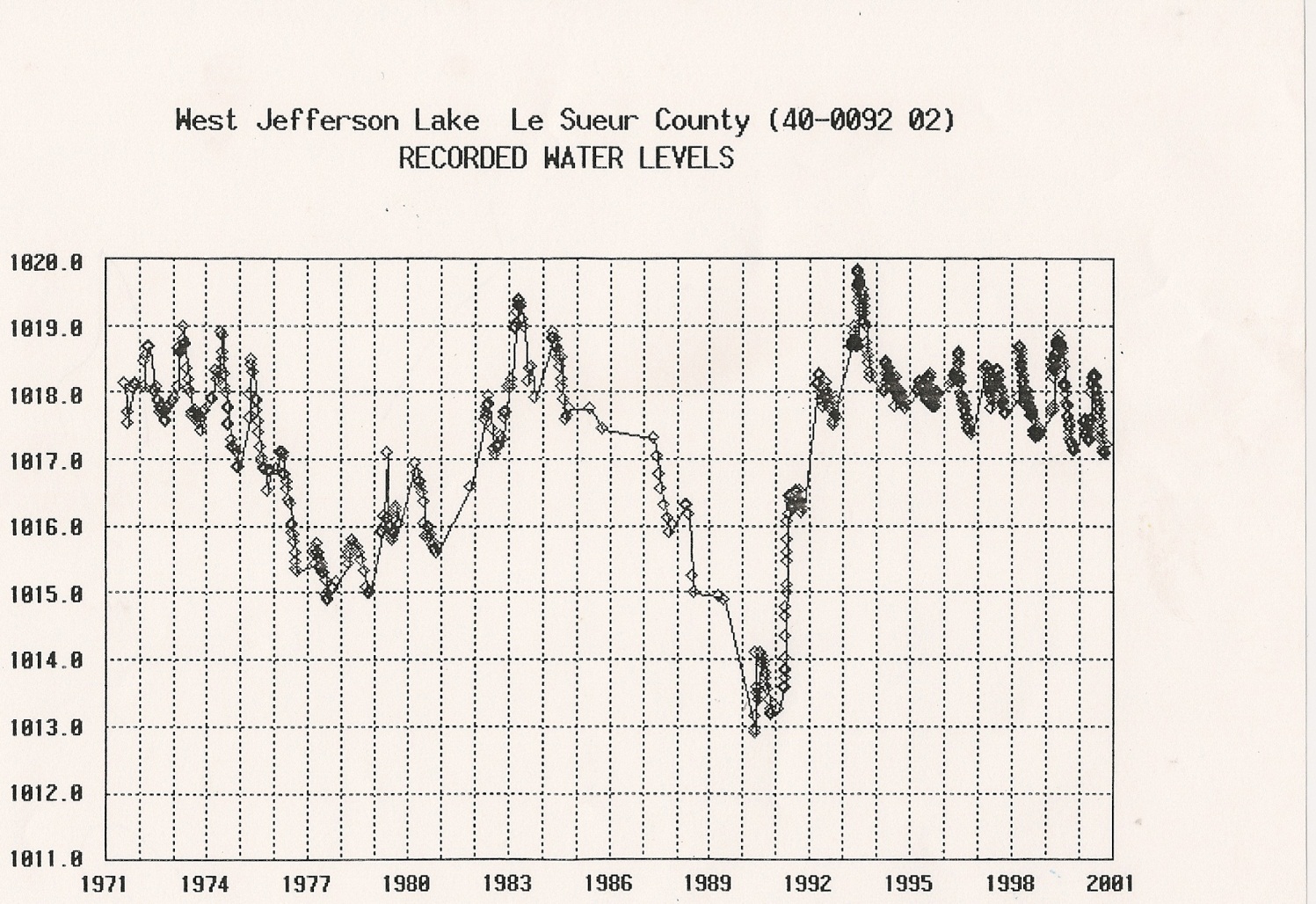 Lake name: GermanHighest recorded: 1019.86 ft (06/25/1993)
Lowest recorded: 1013.66 ft (11/16/1989)
Recorded range: 6.2 ft
Ordinary High Water Level (OHW) elevation: 1018.5 ft
Runout elevation: 1017.20Lake name: West Jefferson